企業名：モニターコーポレーション(Monitor Corporation)会社概要　www.monitorcorp.ai医療画像のAI分析および診断ソリューション開発を専門にする企業AIを用いて胸部CTイメージを分析・診断するソフトウェアのLuCASを開発INFINITTのようなPACS企業、総合病院や大学病院などとパートナシップ締結Monitor Corporationの市場性　・Monitor　Corporationの開発した医療映像診断ソフトウェアのLuCASは、肺がんの高い            発見率（98％）で注目されている。　・ソフトウェアのViewer関連特許7件を出願　・高い技術力が認められている。－韓国食品医薬品安全処（MFDS）許可（AI医療機器3等級）を取得（2020年）　　　－EUのCEマーク取得（2021年）製品紹介・LuCAS－医療映像の診断のためのソフトウェア、AIによる胸部CT診断補助ソリューション－独自Viewerあり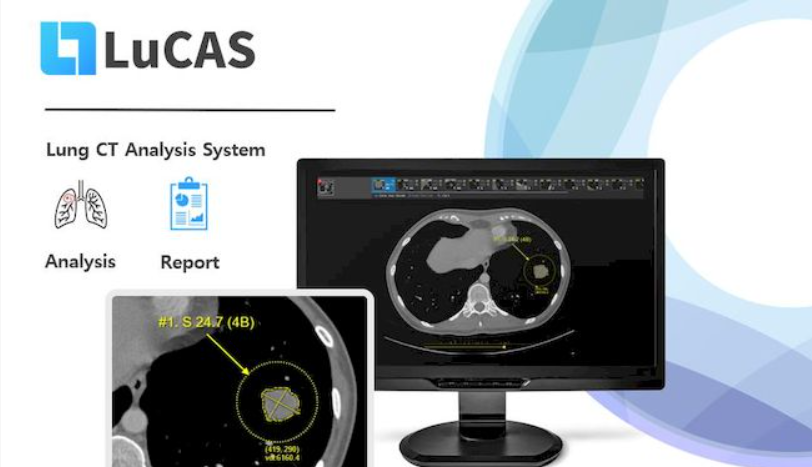 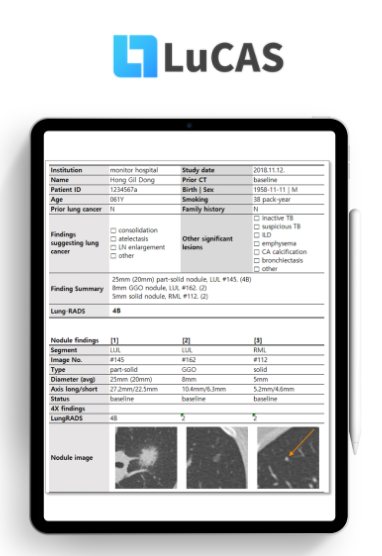 ・主要機能－分析モジュール：結節の検出、位置、分類、定量化、細分化、測定、経過観察－スマートなブリーフィング：サムネイル画像、位置、直径、サイズ、類型、機関変化    量、４X opinion　　　　　　　　　　　　　　　　　　　　　　　　　　　－スマートソーティング：スマートソーティングにより結節を検出	－手軽な詳細内容の照会－ワンステップでのアノテーション－分析データを自動生成－パーフェクトなワークフロー：PACSと連動しており、業務効率を高める－転移ガンのサーチモード：AIの感度とパラメータの組み合わせを最適化し転移ガンの病変をサーチできる。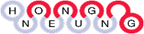 韓国技術ベンチャー財団